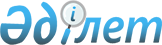 Об установлении зоны санитарной охраны хозяйственно–питьевого водозабора на третьем участке Костанайского месторождения подземных вод в Костанайском районе
					
			Утративший силу
			
			
		
					Постановление акимата Костанайской области от 2 сентября 2014 года № 432. Зарегистрировано Департаментом юстиции Костанайской области 9 октября 2014 года № 5112. Утратило силу постановлением акимата Костанайской области от 28 апреля 2022 года № 181
      Сноска. Утратило силу постановлением акимата Костанайской области от 28.04.2022 № 181 (вводится в действие по истечении десяти календарных дней после дня его первого официального опубликования).
      В соответствии со статьями 39, 117 Водного кодекса Республики Казахстан от 9 июля 2003 года, статьей 27 Закона Республики Казахстан от 23 января 2001 года "О местном государственном управлении и самоуправлении в Республике Казахстан" акимат Костанайской области ПОСТАНОВЛЯЕТ:
      Сноска. Преамбула постановления с изменением, внесенным постановлением акимата Костанайской области от 14.03.2016 № 116 (вводится в действие по истечении десяти календарных дней после дня его первого официального опубликования).


      1. Установить зону санитарной охраны хозяйственно–питьевого водозабора на третьем участке Костанайского месторождения подземных вод в Костанайском районе согласно приложению.
      2. Настоящее постановление вводится в действие по истечении десяти календарных дней после дня его первого официального опубликования. Зона санитарной охраны хозяйственно–питьевого водозабора на третьем участке Костанайского месторождения подземных вод в Костанайском районе
      Сноска. Приложение – в редакции постановления акимата Костанайской области от 02.07.2019 № 277 (вводится в действие по истечении десяти календарных дней после дня его первого официального опубликования).      Примечание: граница зоны санитарной охраны отражены в картографическом материале проекта "Санитарно-гидрогеологическое обоснование зоны санитарной охраны подземного водозабора на третьем участке Костанайского месторождения".


					© 2012. РГП на ПХВ «Институт законодательства и правовой информации Республики Казахстан» Министерства юстиции Республики Казахстан
				
      Аким области

Н. Садуакасов
Приложение
к постановлению акимата
от 2 сентября 2014 года № 432
Наименование источника водозабора
Размеры зоны санитарной охраны
Размеры зоны санитарной охраны
Размеры зоны санитарной охраны
Размеры зоны санитарной охраны
Наименование источника водозабора
I пояс
I пояс
II пояс- III пояс
II пояс- III пояс
Наименование источника водозабора
граница
площадь
граница
площадь
Скважины: № 1, № 2, № 3, № 4, № 5, № 6, № 7, № 8, № 9, № 10, № 11, № 12, № 13, № 14, № 15, № 16, № 17, № 18, № 19, № 20, № 21, № 22, № 23, № 24, № 25, № 26, № 27, № 28, № 29, № 30, № 31, № 32, № 33, № 34, № 35, № 36
Длина – 6100 метров
Ширина – 110-1000 метров
176 гектаров
Длина – 8125 метров
Ширина – 3375 метров
2816 гектаров